Рекомендации авторским коллективам
«Способы реализации воспитательного потенциала учебников и учебных пособий»Общие положенияВ соответствии с Кодексом Республики Беларусь об образовании целью воспитания является формирование разносторонне развитой, нравственно зрелой, творческой личности обучающегося. В качестве задач воспитания определены:формирование гражданственности, патриотизма и национального самосознания на основе государственной идеологии;подготовка к самостоятельной жизни, профессиональному самоопределению, выбору профессии и труду;формирование нравственной, эстетической культуры и культуры в области охраны окружающей среды и природопользования;формирование физической культуры, овладение ценностями и навыками здорового образа жизни;формирование культуры семейных отношений;создание условий для социализации, саморазвития и самореализации личности обучающегося.Воспитание осуществляется на учебных занятиях, занятиях и в процессе воспитательной работы во внеучебное время. Важнейшее средство воспитания учащихся на учебных занятиях – учебник (учебное пособие).Для обеспечения реализации в учебных пособиях всех дидактических принципов и функций на этапе разработки осуществляется многоступенчатая экспертиза с использованием соответствующих критериев и показателей. Для оценки реализации воспитательной функции определен следующий критериальный аппарат:С учетом результатов анализа действующих учебников и учебных пособий принято решение о необходимости повышения их воспитательного потенциала при подготовке к повторному выпуску (приказ Министра образования А.И.Иванца от 12.09.2023 № 423).Средства реализации воспитательного потенциала учебников и учебных пособийСтруктура современного учебного пособия представлена следующими компонентами: основной текст, дополнительный текст, пояснительный текст, аппарат организации усвоения учебного материала, навигационный аппарат, иллюстративный материал, аппарат ориентировки. На каждый из компонентов возлагается функциональная нагрузка по обеспечению реализации в учебном пособии всех основных дидактических принципов и функций, методических требований. Наибольшим потенциалом для реализации воспитательной функции обладают основной текст, дополнительный текст, аппарат организации усвоения учебного материала, иллюстративный материал.Основной текст учебников и учебных пособий представлен литературными произведениями (учебные пособия по белорусской литературе, русской литературе), учебным материалом параграфов, текстами упражнений и заданий (задач). В целях повышения воспитательного потенциала учебных пособий основной текст (за исключением литературных произведений, отбор которых осуществлен с учетом воспитывающего содержания) рекомендуется обогащать информацией, отражающей:достижения Республики Беларусь в различных сферах общественной жизни (науке, медицине, промышленности, сельском хозяйстве, спорте, культуре и иное) за годы суверенитета;духовное богатство белорусского народа, отраженное в обычаях и культуре;важнейшие исторические события.В целях формирования активной гражданской позиции учащихся в учебные тексты следует включать информацию о социально значимых мероприятиях, участие в которых доступно для них с учетом возраста (сбор макулатуры, субботники, озеленение пришкольных территорий, уход за воинскими захоронениями и иное), о детских и молодежных общественных организациях, о белорусах, которыми мы гордимся, в том числе о людях, удостоенных звания «Герой Беларуси».Обращаем внимание, что информация должна быть адаптирована и органично интегрирована в учебные тексты с учетом специфики учебного предмета и необходимости решения образовательных задач.Например, на страницах учебного пособия по физике целесообразно рассказать о технологиях, используемых на Лукомльской ГРЭС, о разработке на базе BKM HOLDING (ранее известен как «Белкоммунмаш») современных электробусов и создании технологий, позволяющих уменьшить энергопотребление (8 класс, темы «Конвекция», «Электрический ток. Источники тока», «Использование и экономия электроэнергии. Безопасность при работе с электроприборами»).В учебных пособиях по иностранным языкам должен быть в полной мере реализован подход «диалог культур», при котором каждый структурный элемент содержания учебного материала построен на представлении информации о стране изучаемого языка и информации о Республике Беларусь в равных пропорциях.Важным условием эффективной реализации воспитательного потенциала учебников и учебных пособий является не только содержание учебных текстов, но и их направленность, эмоциональная окраска, обеспечение субъектной значимости учебного материала для учащихся. В качестве примера приведем фрагменты текста учебного пособия «Человек и мир» для 2 класса (авторы Г.В. Трафимова, С.А. Трафимов) до и после корректировки в рамках подготовки к повторному выпуску. Направленность учебного текста на учащегося, его субъектная значимость обеспечены в данном случае посредством прямого обращения к читателю вместо упоминания абстрактных детей.Содержание учебных текстов должно способствовать формированию у учащихся целостного мировоззрения – целостной системы взглядов на мир, место в нём человека, на отношение человека к окружающей действительности и самому себе, содействовать формированию принятых в обществе социокультурных, духовно-нравственных ценностей, правил и норм поведения в интересах человека, семьи, общества и государства. Поэтому недостаточно просто привести в учебном пособии информацию о государственной символике, выборах, школе, обязанностях в семье. Необходимо пояснить, как надо себя вести во время исполнения Государственного гимна, почему важно приходить на выборы, соблюдать правила поведения в школе, помогать старшим и иное.Дополнительный текст учебников и учебных пособий представляет собой учебный материал, дополняющий основной текст (документы, научные и статистические сведения, справочные материалы, научно-популярные тексты, отрывки из художественных произведений и иное).Дополнительный текст может быть структурирован в виде рубрик. Рубрика должна быть представлена в учебном пособии не эпизодически, а системно, позволяя решить определенную образовательную задачу. При отборе учебного материала для включения в дополнительный текст учебного пособия также необходимо учитывать его воспитательный потенциал. Следует отдавать предпочтение учебным материалам здоровьесберегающего и эколого-ориентированного характера; формированию культа ценности здоровья, здорового и безопасного образа жизни,Особенно важно использовать возможности дополнительного текста для введения белорусского контента в содержание образования на уроках химии, физики, географии, биологии. Дополнительный текст в учебных пособиях может содержать информацию о вкладе белорусских ученых в развитие различных отраслей науки, о достижениях нашей страны в развитии техники и технологий, задания, требующие интеграции знаний по различным учебным предметам. В качестве примера приведем содержание рубрики «Мир и Беларусь» в учебном пособии «География. Социально-экономическая география мира» для 10 класса (авторы Е.А. Антипова, О.Н. Гузова).Назначение рубрик – не только предъявлять учащимся готовую, отобранную авторами информацию, но и стимулировать самостоятельный поиск учащимися дополнительного материала, что способствует формированию у них искреннего интереса к истории и культуре родного края. Приведем пример содержания рубрики «Творчая хвілінка» в учебном пособии «Беларуская мова» для 4 класса (автор О.И. Свириденко):На якім заводзе Беларусі вырабляюць надзейныя і прыгожыя гадзіннікі? Пра што можна даведацца ў музеі гэтага завода? Пры неабходнасці запытайцеся пра гэта ў старэйшых або знайдзіце патрэбныя звесткі ў інтэрнэце.На гербе якога горада Беларусі адлюстраваны лебедзі? Чаму? Пры неабходнасці знайдзіце патрэбныя звесткі ў інтэрнэце.Паслядоўна пералічыце месяцы года. Якія важныя святы мы адзначаем у кожным з іх? Знайдзіце выявы віншавальных паштовак на беларускай мове да аднаго з названых свят або зрабіце сваю паштоўку.Дзе ў Беларусі знаходзіцца музей вавёркі? Што там можна ўбачыць? Пры неабходнасці знайдзіце патрэбныя звесткі ў інтэрнэце.Раскажыце, што вы ведаеце пра слуцкія паясы і пра майстроў, якія іх ткалі.Дзе ў Беларусі знаходзіцца Дзіцячая чыгунка? У чым яе асаблівасць? Чаму яна носіць імя Канстанціна Сяргеевіча Заслонава? Што вы можаце расказаць пра гэтага легендарнага беларускага чыгуначніка. Пры неабходнасці запытайцеся пра гэта ў старэйшых або знайдзіце патрэбныя звесткі ў інтэрнэце.Аппарат организации усвоения учебного материала представляет собой целостную систему вопросов и заданий, направленных на обеспечение требований к результатам учебной деятельности. Вопросы и задания, направленные на отработку учебного материала, могут быть построены с использованием информации, расширяющей кругозор учащихся, обогащающий из знания краеведческим материалом. В качестве примера приведем задачу, включенную в учебное пособие «Алгебра» для 8 класса (авторы И.Г. Арефьева, О.Н. Пирютко):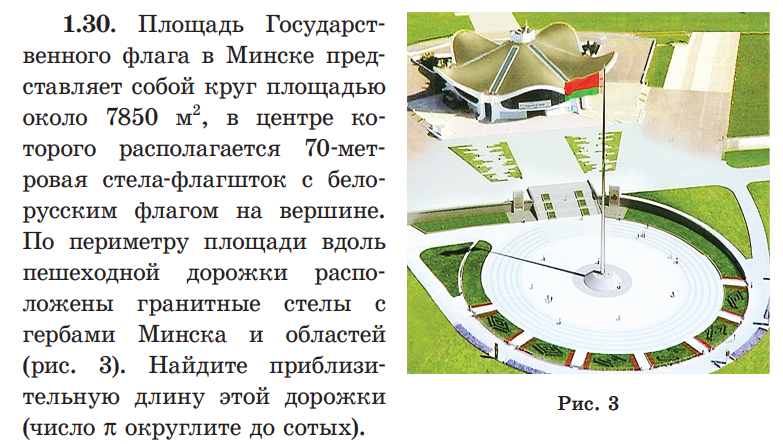 Система вопросов и заданий также должна содействовать формированию у учащихся духовно-нравственных ценностей, принятых в обществе правил и норм поведения, осмыслению ценностных ориентаций. Важно, чтобы вопросы и задания способствовали формированию у учащихся эмоционально-ценностного отношения к прочитанному в учебном пособии. Необходимо включать в учебные пособия задания и вопросы, предполагающие принятие решений на ценностно-смысловой основе и формулирование морально-оценочных суждений («Что делать?», «Как поступить?», «Что хорошо и что плохо?»), вопросов, стимулирующих учащихся к высказыванию своего отношения к прочитанному, к тому, что узнал на уроке; задания проектного характера, требующие от учащихся определенных самостоятельных действий. Особенно важно включать вопросы и задания подобного характера в учебные пособия по белорусской литературе, русской литературе.Приведем пример из учебного пособия «Литературное чтение» для 3 класса (авторы В.С. Воропаева, Т.С. Куцанова, И.М. Стремок).Иллюстративный материал учебного пособия – рисунки, репродукции картин, фотографии, карты, схемы, чертежи, планы, графики и иное. Иллюстративный материал сопровождает основной и дополнительный текст учебного пособия, обеспечивает аппарат организации усвоения учебного материала необходимыми средствами визуализации; может использоваться как самостоятельный полноценный источник информации. Иллюстративный материал существенно усиливает воспитательный потенциал учебного пособия, демонстрируя государственные символы Республики Беларусь, ее природные и культурные достопримечательности, памятные места, давая визуальное представление о декоративно-прикладном искусстве, народном костюме, традиционных блюдах белорусской кухни, продукции белорусского производства, которая является предметом нашей гордости и многое другое. При отборе иллюстративного материала необходимо учитывать событийность и содержательность используемых иллюстраций, ориентироваться на наиболее значимые и интересные для учащихся определённого возраста факты и объекты для иллюстрирования.В оформлении учебных пособий следует отдавать предпочтение цветовым и стилистическим решениям с использованием национальных традиционных техник и колористики.Организационные механизмы обеспечения совершенствования воспитательного потенциала учебников и учебных пособийДанные рекомендации определяют общие направления совершенствования воспитательного потенциала учебников и учебных пособий средствами основного, дополнительного текста, аппарата организации усвоения учебного материала, иллюстративного материала. С учетом данного документа будут выработаны конкретные рекомендации по каждому учебнику, учебному пособию, включенному в планы выпуска на 2025-2030 гг.В соответствии с Планом мероприятий по совершенствованию воспитательного потенциала учебников и учебных пособий (разработан во исполнение приказа Министра образования А.И. Иванца от 12.09.2023 № 423, утвержден директором Национального института образования В.В. Гинчук 18.09.2023) предусмотрены индивидуальные встречи с авторскими коллективами по обсуждению особенностей реализации воспитательного потенциала учебных пособий с учетом специфики учебных предметов. В результате индивидуальных встреч с авторскими коллективами будут определены наиболее эффективные средства и способы, обеспечивающие системную реализацию воспитательного потенциала каждого учебника, учебного пособия, включенного в планы издания в 2025-2030 гг. Результаты данной работы будут поэтапно рассматриваться на заседаниях Научно-методического совета Академии образования.Информационные источники для обогащения воспитательного потенциала учебников и учебных пособийУчебные издания:Беларусь – наша Радзіма. Падарунак Прэзідэнта Рэспублікі Беларусь А.Р. Лукашэнкі першакласніку (з электронным дадаткам): вучэб. дапам. для ўстаноў агул. сярэд. адукацыі з беларус. і рус. мовамі навучання / аўт. суправадж. тэксту, склад.: Л.Ф. Кузняцова, В.І. Цірынава, Н.Г. Ваніна, Д.В. Аўчароў. – перавыданне. – Мінск : Адукацыя і выхаванне, 2023.Василевич, Г.А. Я гражданин Республики Беларусь: пособие для учащихся учреждений общего среднего образования с электронными приложениями // Г.А. Василевич, В.Л. Лакиза, А.С. Лукьянов, О.В. Ванина – Минск : РУП «Издательство “Адукацыя і выхаванне”», 2022. – 144 с.Официальный Интернет-портал Президента Республики Беларусь: https://president.gov.by/Официальный сайт Республики Беларусь: http://www.belarus.by/Национальный статистический комитет Республики Беларусь: https://www.belstat.gov.by/ Национальный образовательный портал, раздел «Организация воспитания», рубрика «Школа Активного Гражданина»: https://vospitanie.adu.by/shkola-aktivnogo-grazhdanina.htmlПроекты БЕЛТА:- Белорусская марка: https://www.belta.by/all-rubric-news/viewSuzet/sovmestnyj-proekt-belta-i-zhurnala-ekonomika-belarusi-506/ Совместный проект БЕЛТА и журнала «Экономика Беларуси». Содержит статьи о достижениях современной экономики Беларуси, успешной работе предприятий различных отраслей и сфер деятельности, созидательном труде соотечественников.- «БЕЛТА Плюс» (рубрики «Персоны», «Интеллект», «Техно», «Арт и стиль»): https://beltaplus.by/Единый портал финансовой грамотности: http://fingramota.by/Жывая спадчына Беларусі: https://livingheritage.by/Сайт з’яўляецца онлайн-рэпрэзентацыяй базы, якая ўтрымлівае інфармацыю пра элементы нематэрыяльнай культурнай спадчыны Беларусі.Интернет-портал Museum.by: http://museum.by/Портал «Музеи Беларуси» создан с целью представления музейного многообразия нашей страны. В настоящее время интернет-портал объединяет 154 государственных музея Республики Беларусь.Интернет-проекты телекомпании «ВоенТВ»:- Конвейер смерти: https://www.voentv.mil.by/ru/guests-ru/topicView/323/ Цикл серий о концлагерях, расположенных на территории Беларуси, и сожженных дотла деревень во время Великой Отечественной войны.- История одного предмета: https://www.voentv.mil.by/ru/guests-ru/topicView/337/Цикл видеосюжетов об уникальных вещах, сохранившихся в музеях страны.Детский правовой сайт: https://mir.pravo.by/КритерийПоказателиСоответствие содержания учебного пособия идеологии белорусского государства.Направленность содержания учебного пособия на формирование у учащихся мировоззрения (системы взглядов на мир, место в нем человека, на отношение человека к окружающей действительности и самому себе), национального сознания, активной гражданской позиции, нравственное воспитаниеПодбор текстов следующего характера:содержащих гражданско-правовую и историко-культурную информацию;показывающих образцы эффективного гражданского действия, поведения в ситуации нравственного выбора;транслирующих и утверждающих гуманистические, общечеловеческие ценности;создающих образ гражданина и патриота, демонстрирующих правильность законопослушного поведения;пропагандирующих здоровый образ жизни, экологичное потребление, бережное отношение к окружающей среде и ее ресурсамСоответствие содержания учебного пособия идеологии белорусского государства.Направленность содержания учебного пособия на формирование у учащихся мировоззрения (системы взглядов на мир, место в нем человека, на отношение человека к окружающей действительности и самому себе), национального сознания, активной гражданской позиции, нравственное воспитаниеНаличие вопросов и заданий, призванных формировать ценностные ориентации, опыт ответственного выбора и ответственной деятельностиФрагмент текста действующего учебного пособия «Человек и мир» для 2 классаФрагмент текста учебного пособия, откорректированный авторами (в целях повышения воспитательного потенциала в рамках подготовки к повторному выпуску)Как и взрослые, дети должны соблюдать правила поведения в обществе. Они должны соблюдать законы государства, уважать историю и традиции нашего народа, сохранять памятники. Одна из важных обязанностей граждан – бережное отношение к природеКак и взрослые, вы должны следовать законам государства. Вы должны уважать историю и традиции нашего народа, сохранять памятники. Одна из важных обязанностей граждан – бережное отношение к природе. Мы должны любить родную землю, украшать её своим трудом, сохранять для будущих поколенийКаждый человек должен заботиться о чистоте воды. Нельзя засорять водоёмы и засорять берега мусоромПомогайте и вы взрослым заботиться о чистоте воды. Не засоряйте водоёмы и их берега мусоромПункт параграфа учебного пособия «География. Социально-экономическая география мира» для 10 класса (авторы Е.А. Антипова, О.Н. Гузова)Содержание рубрики «Мир и Беларусь»Роль социально-экономической географии в условиях глобализации и обеспечении устойчивого развитияРеспублика Беларусь одной из первых на постсоветском пространстве в 1997 г. разработала Национальную стратегию устойчивого развития (НСУР) на период до 2010 г. После её реализации были разработаны НСУР на период до 2020 и до 2030 гг. В настоящее время разрабатывается проект новой стратегии до 2035 г. В разработке всех стратегий участвовали ведущие учёные-экономикогеографы Беларуси, в том числе из Белорусского государственного университета.Суверенные государства и зависимые территорииОпределите, к каким событиям на политической карте мира относятся строки Янки Купалы:Ты з Заходняй, я з Усходняй Нашай Беларусі,Больш з табою ўжо ніколі Я не разлучуся...Знания материала по каким учебным предметам вам необходимы сегодня при изучении темы? Ответ обоснуйте, конкретизируйте примерамиЛитературное произведение, включенное в учебное пособие «Литературное чтение» для 3 класса Вопросы для обсуждения после прочтения«Волшебное слово» (В. Осеева)Почему важно быть вежливым?Помогают ли вам волшебные слова в жизни? Расскажите.Как вы поступите:Мама вернулась из магазина с пакетом покупок. Что вы сделаете?Папа принёс вам подарок. Как вы его примете, что скажете?Бабушка готовит на кухне обед. Как вы ей можете помочь?В автобус вошла пожилая женщина. Вы сидите. Что вы сделаете?Взрослые разговаривают. Вы очень хотите что-то спросить. Как обратиться к взрослым с вопросом?Мальчики на улице обижают вашего друга (подругу). Вы это видите. Как вы поступите?«Проговорился» (Ю. Ермолаев)Иногда случается, что люди говорят неправду. А с вами случалось такое? Если можете, то признайтесь в этом. Когда и почему вы это делали? Было ли вам стыдно?Ваш друг говорит неправду. Вы об этом догадались. Как вы поступите? Что ему посоветуете?Вы разбили чашку, но скрыли от мамы. Мама спросила у всех: «Кто разбил чашку?» Как вы себя поведёте?Нужно ли вам менять своё отношение ко лжи? Как вы это сделаете?